     Tarlac State University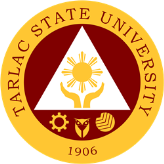 	     Quality Management UnitDocument Request FormReference No.:			 Date: Client: Office/Unit/College/Visitor:  Email Address (for soft copy):  Tel/Mobile No:  Type of Document(s) Requested:	Controlled Copy	Uncontrolled Copy.		Hard Copy		Soft CopyDocument(s) Requested (include the number of copies):Purpose(s):Prepared by:			Noted by:Client/Requestor/Visitor		Immediate SupervisorAction taken: (to be filled up by QMU)Prepared by:			QMU Staff/DCO			        Tarlac State University	       Quality Management UnitDocument Request FormReference No.:			 Date: Client: Office/Unit/College/Visitor:  Email Address (for soft copy):  Tel/Mobile No:  Type of Document(s) Requested:	Controlled Copy	Uncontrolled Copy.		Hard Copy		Soft CopyDocument(s) Requested (include the number of copies):Purpose(s):Prepared by:			Noted by:Client/Requestor/Visitor		Immediate SupervisorAction taken: (to be filled up by QMU)Prepared by:			QMU Staff/DCO			TSU-QMU-SF-10Revision No.: 02Effectivity Date:August 4, 2023Page 1 of 1TSU-QMU-SF-10Revision No.: 02Effectivity Date:August 4, 2023Page 1 of 1